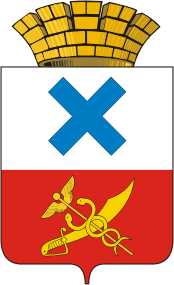 главы Городского округа «город Ирбит»Свердловской областиПОСТАНОВЛЕНИЕот  29 декабря 2023 года № 221-ПГг. ИрбитОб утверждении комплексного плана мероприятийпо санитарной охране территории Городского округа «город Ирбит»Свердловской области на период 2024-2026 гг.На основании статьи 29 Федерального закона от 30 марта 1999 года № 52-ФЗ                           «О санитарно-эпидемиологическом благополучии населения», санитарных правил и норм СанПиН 3.3686-21 «Санитарно-эпидемиологические требования по профилактике инфекционных болезней», предложения Главного государственного санитарного врача по городу Ирбит, Ирбитскому, Слободо-Туринскому, Тавдинскому, Таборинскому и Туринскому районам от 01.12.2023 № 66-04-01/04-4791-2023 «О реализации мер по улучшению санитарно-эпидемиологической обстановки и выполнению требований санитарного законодательства в части санитарной охраны территории Городского округа «город Ирбит» Свердловской области», руководствуясь Уставом Городского округа «город Ирбит» Свердловской областиПОСТАНОВЛЯЮ:1. Утвердить комплексный план мероприятий по санитарной охране территории Городского округа «город Ирбит» Свердловской области на период 2024-2026 гг. (прилагается).2. Руководителям, ответственным за реализацию плана мероприятий по санитарной охране территории Городского округа «город Ирбит» Свердловской области на период 2024-2026 гг. обеспечить исполнение соответствующих мероприятий плана в установленные сроки.3. Признать утратившим силу постановление главы Городского округа «город Ирбит» Свердловской области от 09 апреля 2020 года № 66-ПГ «Об утверждении Комплексного плана мероприятий по санитарной охране территории Муниципального образования город Ирбит от завоза и распространения инфекционных болезней, имеющих важное международное значение, на период 2020-2024 годов».4. Контроль за исполнением настоящего постановления возложить на исполняющего обязанности первого заместителя главы администрации Городского округа «город Ирбит» Свердловской области Дерябину И.А.5. Разместить настоящее постановление на официальном сайте администрации Городского округа «город Ирбит» Свердловской области в информационно-телекоммуникационной сети «Интернет».Глава Городского округа «город Ирбит» Свердловской области                                                       Н.В. ЮдинКОМПЛЕКСНЫЙ ПЛАН Мероприятий по санитарной охране территории Городского округа «город Ирбит» Свердловской области на период 2024-2026 гг.Список используемых сокращений:Администрация – администрация Городского округа «город Ирбит» Свердловской области;Ирбитская ветстанция - Государственное бюджетное учреждение Свердловской области «Ирбитская ветеринарная станция по борьбе с болезнями животных»;МО МВД России «Ирбитский» - межмуниципальный отдел Министерства внутренних дел Российской Федерации «Ирбитский»;ОГУ «Свердловская областная ветлаборатория» - государственное бюджетное учреждение Свердловской области «Свердловская областная ветеринарная лаборатория»;Роспотребнадзор - территориальный отдел Управления Роспотребнадзора по Свердловской области в городе Ирбит, Ирбитском, Слободо-Туринском, Тавдинском, Таборинском и Туринском районах;Тавдинская ЦРБ - государственное автономное учреждение здравоохранения Свердловской области «Тавдинская центральная районная больница»;Управление образованием – управление образованием Городского округа «город Ирбит» Свердловской области;ФБУЗ «Центр гигиены и эпидемиологии в Свердловской области» - федеральное бюджетное учреждение здравоохранения «Центр гигиены и эпидемиологии в Свердловской области;Филиал ФГКУ УВО Ирбитский ОВО - Ирбитский отдел вневедомственной охраны – филиала Федерального государственного казённого учреждения управления вневедомственной охраны войск национальной гвардии Российской Федерации по Свердловской области;Центр гигиены и эпидемиологии - Филиал федерального бюджетного учреждения здравоохранения «Центр гигиены и эпидемиологии в Свердловской области в городе Ирбит, Ирбитском, Слободо-Туринском, Тавдинском, Таборинском и Туринском районах».Приложение № 1к комплексному плану мероприятий по санитарной по санитарной охране территории Городского округа «город Ирбит» Свердловской области на период 2023-2026 гг.СХЕМАинформации при выявлении больного (трупа) с подозрением на инфекционную болезнь, вызывающую чрезвычайную ситуацию в области санитарно-эпидемиологического благополучия населения в Городском округе «город Ирбит» Свердловской области Выписка из Приложения № 4 к Комплексному плану мероприятий по санитарной охране территории Свердловской области на период 2022-2026 гг.ПЛАН развёртывания госпитальных баз, изоляторов и обсерваторов на территории Свердловской областиВыписка из Приложения № 6 к Комплексному плану СО по санитарной охране территории Свердловской области на 2022-2026 гг.Лабораторная база для проведения диагностических исследований на возбудителей инфекционных заболеваний, требующих проведения мероприятий по санитарной охране территорииПриложение 11к СанПиН 3.3686-21ПЕРЕЧЕНЬИНФЕКЦИОННЫХ БОЛЕЗНЕЙ, ТРЕБУЮЩИХ ПРОВЕДЕНИЯ МЕРОПРИЯТИЙПО САНИТАРНОЙ ОХРАНЕ ТЕРРИТОРИИ РОССИЙСКОЙ ФЕДЕРАЦИИУТВЕРЖДЕНпостановлением главы Городского округа «город Ирбит» Свердловской областиот 29  декабря 2023 года №  221-ПГ «Об утверждении комплексного плана мероприятий по санитарной охране территории Городского округа «город Ирбит» Свердловской области на период 2024-2026 гг.»№ разделаНаименование раздела комплексного плана мероприятий№ страницы1Мероприятия до возникновения чрезвычайной ситуации в области санитарно-эпидемиологического благополучия населения21.1Организационные мероприятия (общие для всех особо опасных инфекций)21.2Профилактические мероприятия (общие для всех особо опасных инфекций)91.3Мероприятия по профилактике холеры112Мероприятия при возникновении чрезвычайной ситуации в области санитарно-эпидемиологического благополучия населения172.1Противоэпидемические мероприятия по локализации и ликвидации эпидемических очагов инфекционных заболеваний (общие для всех особо опасных инфекций)172.2Дополнительные противоэпидемические мероприятия, проводимые в очаге холеры212.3Мероприятия в период после локализации очага опасного инфекционного заболевания29Перечень сокращений, используемых в тексте29Перечень приложений к комплексному плану мероприятий по сан. охране территории Городского округа «город Ирбит» Свердловской области31№МероприятиеСрок выполненияИсполнитель,соисполнительОжидаемый результат от реализации мероприятия12345Мероприятия до возникновения чрезвычайной ситуации в области санитарно-эпидемиологического благополучия населенияМероприятия до возникновения чрезвычайной ситуации в области санитарно-эпидемиологического благополучия населенияМероприятия до возникновения чрезвычайной ситуации в области санитарно-эпидемиологического благополучия населенияМероприятия до возникновения чрезвычайной ситуации в области санитарно-эпидемиологического благополучия населенияМероприятия до возникновения чрезвычайной ситуации в области санитарно-эпидемиологического благополучия населения Организационные мероприятия (общие для всех особо опасных инфекций) Организационные мероприятия (общие для всех особо опасных инфекций) Организационные мероприятия (общие для всех особо опасных инфекций) Организационные мероприятия (общие для всех особо опасных инфекций) Организационные мероприятия (общие для всех особо опасных инфекций)1.1.1Организация оперативного обмена информацией между территориальными органами федеральных органов исполнительной власти и органами местного самоуправления на территории Городского округа «город Ирбит» Свердловской области об угрозе возникновения чрезвычайной ситуации биологического характера в течение всего периодаАдминистрация,Роспотребнадзор(по согласованию),Ирбитская ветстанция(по согласованию),МО МВД России «Ирбитский»(по согласованию)Своевременное оповещение в случае возникновения чрезвычайной ситуации1.1.2Мониторинг случаев завоза особо опасных инфекций из стран ближнего и дальнего зарубежья, прибытия лиц из неблагополучных по опасным инфекциям стран и местом их проживания на территории городского округа Городского округа «город Ирбит» Свердловской областив течение всего периодаРоспотребнадзор(по согласованию),Центр гигиены и эпидемиологии(по согласованию)Своевременное реагирование в случае возникновения чрезвычайной ситуации1.1.3Корректировка комплексных планов мероприятий по санитарной охране территории муниципального образования от заноса и распространения инфекционных заболеваний, требующих проведения мероприятий по санитарной охране территории Городского округа «город Ирбит» Свердловской областиежегодноАдминистрацияРоспотребнадзор(по согласованию),Готовность органов и учреждений к мероприятиям по локализации и ликвидации очагов медико-биологической ЧС1.1.4Корректировка оперативных планов всех заинтересованных служб и учреждений по проведению первичных противоэпидемических мероприятий на случай выявления больного (трупа), подозрительного на заболевания, требующие проведения мероприятий по санитарной охране территории Городского округа «город Ирбит» Свердловской области.ЕжегодноРоспотребнадзор(по согласованию),Ирбитская ЦГБ(по согласованию)Готовность органов и учреждений к мероприятиям по локализации и ликвидации очагов медико-биологи-ческой ЧС1.1.5Рассмотрение на заседаниях санитарно-противоэпидемической комиссии ( далее - СПК) городского округа  вопросов готовности служб и ведомств к работе в очаге опасной инфекции, проведению мероприятий по его локализации, совершенствование межведомственного взаимодействия при проведении карантинных мероприятий в условиях эпидемий и эпизоотий.ЕжегодноАдминистрацияРоспотребнадзор(по согласованию),Ирбитская ветстанция(по согласованию),Ирбитская ЦГБ(по согласованию)Готовность органов и учреждений к мероприятиям по локализации и ликвидации очагов медико-биологи-ческой ЧС1.1.6Определение медицинских учреждений для перепрофилирования на случай выявления больного особо опасной инфекцией, в том числе холерой (вибриононосителя), обеспечение готовности госпитальной базы (специальный инфекционный, провизорный госпитали, изолятор) и лабораторной базы (бактериологические лаборатории). Проведение паспортизации  указанных объектов, согласование паспорта с Управлением Роспотребнадзора по Свердловской области (территориальным отделом)Ежегодноперед началом эпидемического сезонаИрбитская ЦГБ(по согласованию)АдминистрацияРоспотребнадзор(по согласованию),Центр гигиены и эпидемиологии(по согласованию)Своевременное реагирование в случае возникновения чрезвычайной ситуации1.1.7Проведение примерного расчета автотранспорта для работы в очаге особо опасной инфекции (в том числе холеры), определение предприятий, выделяющих автотранспорт (автобусы) 1 раз в годАдминистрацияИрбитская ЦГБ(по согласованию)Своевременное реагирование в случае возникно-вения  ЧС 1.1.8Поддержание готовности   помещений для специализированной и провизорной госпитализации больных, изоляции контактировавших, для развертывания обсерваторов в случае введения ограничительных мероприятий.ПостоянноАдминистрацияИрбитская ЦГБ(по согласованию)Муниципальные службы, учрежденияГотовность органов и учреждений к мероприятиям по локализации и ликвидации очагов медико-биологической ЧС1.1.9Обеспечение неснижаемого запаса средств индивидуальной защиты, укладок для забора биологического материала от больных (подозрительных) на инфекционное заболевание, лекарственных препаратов для лечения и экстренной профилактики лиц, находившихся в очаге инфекционного заболеванияВ постоянном режимеИрбитская ЦГБ(по согласованию)Готовность органов и учреждений к мероприятиям по локализации и ликвидации очагов медико-биологической ЧС1.1.10Поддержание готовности лабораторных служб на случай возникновения очага инфекций, требующих проведения мероприятий по санитарной охране территории Городского округа «город Ирбит» Свердловской области ПостоянноИрбитская ЦГБ(по согласованию)Центр гигиены и эпидемиологии(по согласованию)Готовность органов и учреждений к мероприятиям по локализации и ликвидации очагов медико-биологической ЧС1.1.11Обеспечение соблюдения санитарно-противоэпидемических (профилактических) мероприятий в бактериологической лаборатории больницы в соответствии с санитарными правилами и нормами СанПиН 3.3686-21 «Санитарно-эпидемиологические требования по профилактике инфекционных болезней» (раздел IV Санитарно-эпидемиологические требования к обеспечению безопасности при работе с ПБА) и другими нормативными правовыми документамиВ постоянном режимеИрбитская ЦГБ(по согласованию)Готовность органов и учреждений к мероприятиям по локализации и ликвидации очагов медико-биологической ЧС1.1.12Обеспечение наличия в каждом лечебно-профилактическом учреждении (в т. ч. в ведомственных ЛПУ):- утвержденного руководителем ЛПУ плана оперативных первичных мероприятий на случай выявления больного (трупа), подозрительного на заболевание чумой, холерой, другими ООИ (рекомендуемые схемы плана приведены в приложении № 3 к МУ 3.4.2552-09   Роспотребнадзора);плана-схемы обслуживаемой территории с разбивкой ее на микрорайоны с указанием штатно-именных списков мед.  персонала (врачей, среднего мед. персонала, сан. актива);схемы оповещения, порядка информации на случай выявления больных ООИ в поликлинике, стационаре, на дому (приложение № 1 к настоящему плану – Схема информации при выявлении больного);универсальных укладок для отбора материала с целью лабораторного исследования больных (состав укладок – в приложении № 5 к МУ 3.4.2552-09 Роспотребнадзора); схемы и мер личной профилактики в очаге ООИ,укладок для проведения экстренной личной профилактики больных (состав укладок – в приложении № 8 к МУ 3.4.2552-09 Роспотребнадзора); не менее 5 противочумных комплектов 1-го типа;функциональных обязанностей для врачей и среднего мед. персонала по работе с ООИ в стационаре, поликлинике, врачебном участке, ССМП, морге и т. д.;схем лечения ООИ отдельно по каждой нозологической форме (чуме, холере и др.);ПостоянноИрбитская ЦГБ(по согласованию)Готовность медицинских учреждений к мероприятиям по локализации и ликвидации очагов медико-биологической чрезвычайной ситуации1.1.13Обеспечение соблюдения санитарно-эпидемиологических требований к обращению с опасными и чрезвычайно опасными медицинскими отходами в соответствии с СанПиН 2.1.3684-21 «Санитарно-эпидемиологические требования к содержанию территорий городских и сельских поселений, к водным объектам, питьевой воде и питьевому водоснабжению, атмосферному воздуху, почвам, жилым помещениям, эксплуатации производственных, общественных помещений, организации и проведению санитарно-противоэпидемических (профилактических) мероприятий» (раздел X. Требования к обращению с отходами)В постоянном режимеИрбитская ЦГБ(по согласованию)Готовность органов и учреждений к мероприятиям по локализации и ликвидации очагов медико-биологической ЧС1.1.14Укомплектование табельным имуществом, транспортом, средствами индивидуальной защиты формирований, входящих в состав группировки сил и средств Свердловской области, предназначенных для проведения карантинных мероприятий в условиях эпидемий и эпизоотий (две группы санитарно-эпидемиологической разведки с дислокацией в г. Ирбите и в г. Тавде).ЕжегодноИрбитская ЦГБ(по согласованию)Роспотребнадзор(по согласованию),Центр гигиены и эпидемиологии(по согласованию)Готовность органов и учреждений к мероприятиям по локализации и ликвидации очагов медико-биологической ЧС1.1.15Обеспечение готовности материально-технических ресурсов для организации и осуществления деятельности оперативных групп (служб) в  очаге инфекционного заболевания, требующего проведения мероприятий по санитарной охране территории (транспорт, дезинфекционные средства и оборудование, спецодежда, средства индивидуальной защиты и т.д.)В течение всего периодаАдминистрацияРоспотребнадзор(по согласованию),Центр гигиены и эпидемиологии(по согласованию)Ирбитская ЦГБ(по согласованию)Ирбитская ветстанция(по согласованию)Готовность органов и учреждений к мероприятиям по локализации и ликвидации очагов медико-биологической чрезвычайной ситуации1.1.16. Подготовка кадровПодготовка кадровПодготовка кадровПодготовка кадров1.1.16.1Участие в проведении тактико-специальных учений (тренировок) по локализации очагов инфекционных заболеваний, требующих проведения мероприятий по санитарной охране территории в населенных пунктах области, ликвидации чрезвычайных ситуаций медико-биологического характера.ЕжегодноАдминистрацияРоспотребнадзор(по согласованию),Центр гигиены и эпидемиологии(по согласованию)Ирбитская ЦГБ(по согласованию)Ирбитская ветстанция(по согласованию)Отработка навыков и порядка взаимодействия служб при локализации чрезвычайных ситуаций 1.1.16.2Проведение семинаров, практических занятий и тренировочных учений с персоналом поликлиник, больниц, скорой медицинской помощи по вопросам диагностики, лечения и проведения первичных противоэпидемических мероприятий при выявлении больных инфекционными заболеваниями, требующими проведения мероприятий по санитарной охране территории.Ежегодно Тавдинская ЦРБ(по согласованию)Роспотребнадзор(по согласованию)Повышение уров-ня профессиональ-ных компетенций при проведении профилактических (противоэпидеми-ческих) мероприя-тий при локализа-ции чрезвычайных ситуаций1.1.16.3Подготовка медицинского персонала по вопросам организации и проведения первичных противоэпидемических мероприятий при выявлении больного (трупа), подозрительного на заболевание инфекционной болезнью, вызывающей чрезвычайные ситуации в области санитарно-эпидемиологического благополучия населения (в соответствии с МУ 3.4.2552-09)ЕжегодноИрбитская ЦГБ(по согласованию)Ирбитская ветстанция(по согласованию)Отработка навыков и порядка взаимодействия служб при локализации чрезвычайных ситуаций1.1.16.4Подготовка врачей и лаборантов лаборатории контроля биологических факторов Ирбитского филиала ФБУЗ «Центр гигиены и эпидемиологии в Свердловской области» и бактериологической лаборатории ГАУЗ СО «Ирбитская ЦГБ» по лабораторной диагностике заболеваний, имеющих важное международное значениеПо планам ФБУЗ «ЦГиЭ в СО» и Минздрава Свердловской областиЦентр гигиены и эпидемиологии(по согласованию)Ирбитская ЦГБ(по согласованию)Отработка навыков лабораторной диагностики при локализации чрезвычайных ситуаций1.1.16.5Участие в проведении семинаров для специалистов Управления Роспотребнадзора по Свердловской области, ФБУЗ «Центр гигиены и эпидемиологии в Свердловской области» и лечебно-профилактических учреждений по эпидемиологии, клинике, организации комплекса профилактических и санитарно-противоэпидемических мероприятий по локализации и ликвидации очагов инфекционных заболеваний, требующих проведения мероприятий по санитарной охране территории1 раз в 5 лет по плану областных учрежденийРоспотребнадзор(по согласованию),Центр гигиены и эпидемиологии(по согласованию),Ирбитская ЦГБ(по согласованию)Повышение уровня профессиональных компетенций при проведении профилактических (противоэпидемических) мероприятий1.1.16.6Отработка практических навыков по методике забора материала от больных заболеванием, имеющим важное международное значение (в том числе холеры) с медицинскими работниками амбулаторно-поликлинической сети, скорой медицинской помощи и стационаров1 раз в кварталИрбитская ЦГБ(по согласованию)Повышение уровня профессиональных компетенций при проведении профилактических (противоэпидемических) мероприятий1.2. Профилактические мероприятия (общие для всех особо опасных инфекций)1.2. Профилактические мероприятия (общие для всех особо опасных инфекций)1.2. Профилактические мероприятия (общие для всех особо опасных инфекций)1.2. Профилактические мероприятия (общие для всех особо опасных инфекций)1.2. Профилактические мероприятия (общие для всех особо опасных инфекций)1.2.1Информирование органов местного самоуправления и населения о санитарно-эпидемиологической обстановке и о мерах по обеспечению санитарно-эпидемиологического благополучия населения, в том числе возможных путях заражения и мерах профилактики инфекционных и паразитарных заболеваний во время пребывания  в зарубежных странахВ течение всего периодаРоспотребнадзор(по согласованию),Принятие решения о проведении дополнительных  санитарно-проти-воэпидемических (профилактичес-ких) мероприятий 1.2.2Проведение контрольных мероприятий по вопросам выполнения требований федерального законодательства, соблюдения санитарно-эпидемиологических и ветеринарных правил по болезням, общим для человека и животныхЕжегодно, по графику проверокРоспотребнадзор(по согласованию),Предотвращение возможности возникновения чрезвычайных ситуаций.1.2.3Организация и проведение медицинского освидетельствования мигрантов с целью выявления заболеваний, представляющих опасность для окружающихВ постоянном режимеИрбитская ЦГБ(по согласованию)Предупреждение завоза на территорию региона инфекционных болезней, представляющих опасность для населения1.2.4Контроль безопасности перевозок организованных детских групп в период массовых отпусков и каникулЕжегодно,                      май - сентябрьУправление образованием,Роспотребнадзор(по согласованию)Предупреждение завоза на территорию инфекционных болезней1.2.5Эпидемиологический и эпизоотологический мониторинг природно-очаговых инфекционных болезней, общих для животных и человека, требующих проведения мероприятий по санитарной охране территории Таможенного союза  ЕАЭСВ течение всего периодаРоспотребнадзор(по согласованию),Центр гигиены и эпидемиологии(по согласованию)Ирбитская ветстанция(по согласованию)Своевременное реагирование в случае возникновения ЧС, корректировка профилактических программ с учетом возможных рисков 1.2.6Энтомологический мониторинг заселенности водоемов  на территории переносчиками трансмиссивных заболеваний с целью своевременного проведения противомалярийных мероприятий в случае появления носителей плазмодиев малярииВ течение всего периодаЦентр гигиены и эпидемиологии(по согласованию)Своевременное принятие решения о проведении противомалярийных. мероприятий1.3.  Мероприятия по профилактике холеры1.3.  Мероприятия по профилактике холеры1.3.  Мероприятия по профилактике холеры1.3.  Мероприятия по профилактике холеры1.3.  Мероприятия по профилактике холеры1.3.1Рассмотрение на заседании санитарно-противоэпидемической комиссии вопросов готовности заинтересованных служб и  ведомств  к проведению комплекса мероприятий, направленных на недопущение завоза, возникновения и распространения холеры.ЕжегодноАдминистрацияРоспотребнадзор(по согласованию),Ирбитская ЦГБ(по согласованию)Готовность органов и учреждений к мероприятиям по локализации и ликвидации очагов медико-биологической ЧС1.3.2Принятие мер по обеспечению готовности лечебно-профилактических учреждений к приёму больных (подозрительных) холерой, их лабораторному обследованию, лечению, проведению первичных противоэпидемических мероприятийПостоянноИрбитская ЦГБ(по согласованию)Эффективное проведение лечебно-профилактических и противоэпидемических мероприятий1.3.3Бактериологические исследования на  холеру проб из поверхностных водоемов и других объектов окружающей среды (сточные воды до очистки, ил) согласно перечню стационарных точек отбора проб на территории муниципального образования в соответствии с разделом XXV СанПиН 3.3686-21 и приложением  № 10 Комплексного плана мероприятий по санитарной охране территории Свердловской области на период 2022-2026 гг (прилагается):Ежегодно,июль - августРоспотребнадзор(по согласованию),Центр гигиены и эпидемиологии(по согласованию)Своевременное реагирование в случае возникновения чрезвычайной ситуации1.3.3- вода водоемов в местах массового рекреационного водопользования - вблизи города Ирбита озеро Круглое (база «Крутое»)По санитарно-эпидемиолог.показаниямРоспотребнадзор(по согласованию),Центр гигиены и эпидемиологии(по согласованию)Своевременное реагирование в случае возникновения чрезвычайной ситуации1.3.3-  вода  водоемов в местах массового рекреационного водопользования - г. Ирбит, ул. Орджоникидзе, река Ирбит (у деревянного моста)По санитарно-эпидемиолог.показаниямРоспотребнадзор(по согласованию),Центр гигиены и эпидемиологии(по согласованию)Своевременное реагирование в случае возникновения чрезвычайной ситуации1.3.3- вода  водоемов в местах массового рекреационного водопользования  - г. Ирбит, ул. Азева, река Ница (у бетонного моста)По санитарно-эпидемиолог.показаниямРоспотребнадзор(по согласованию),Центр гигиены и эпидемиологии(по согласованию)Своевременное реагирование в случае возникновения чрезвычайной ситуации1.3.3- вода водоемов в местах сброса сточных вод -                             г. Ирбит, река Ница, вблизи деревни Гаева, точка ниже сброса сточных водОбязательнаяРоспотребнадзор(по согласованию),Центр гигиены и эпидемиологии(по согласованию)Своевременное реагирование в случае возникновения чрезвычайной ситуации1.3.3Определение дополнительных точек отбора проб из окружающей среды (вода, ил) и на очистных сооружениях (до очистки), принимающих сточные воды По мере необходи-мостиРоспотребнадзор(по согласованию),Центр гигиены и эпидемиологии(по согласованию)Своевременное реагирование в случае возникновения чрезвычайной ситуации1.3.4Паспортизация точек отбора проб воды из поверхностных водоемов ежегодноРоспотребнадзор(по согласованию),Центр гигиены и эпидемиологии(по согласованию)Своевременное реагирование в случае возникновения чрезвычайной ситуации1.3.5Проведение профилактических мероприятий на объектах водопроводно-канализационного хозяйства в целях недопущения загрязнения воды водоемов, водопроводов и др. объектов окружающей среды возбудителями холеры:1.3.5- эффективное обеззараживание сточных вод на очистных сооружениях канализации, сбрасывающих сточные воды в водные объекты и на рельеф местности.постоянноЮридические лица объектов водопроводно-канализационного хозяйства населённых мест и предприятийСнижение рисков инфицирования населения1.3.5- обеспечение производственного лабораторного контроля качества очистки сточных вод и эффективности их обеззараживания.постоянноЮридические лица объектов водопроводно-канализационного хозяйства населённых мест и предприятийСнижение рисков инфицирования населения1.3.5- устранение аварийных ситуаций на сетях водопровода и канализации в сроки, установленные нормативно-технической документацией.постоянноЮридические лица объектов водопроводно-канализационного хозяйства населённых мест и предприятийСнижение рисков инфицирования населения1.3.5- проведение обязательной промывки и дезинфекции участков водопроводной сети после устранения аварийных ситуаций.постоянноЮридические лица объектов водопроводно-канализационного хозяйства населённых мест и предприятийСнижение рисков инфицирования населения1.3.5- подготовка и размещение предупредительных щитов о запрещении использования водоемов, имеющих массивное бактериальное загрязнение, в целях хозяйственно-бытового водоснабжения, купания, занятия спортом, отдыха и ловли рыбы.Ежегодно,июль-августАдминистрацияСнижение рисков инфицирования населения1.3.6Оценка качества воды на соответствие санитарным правилам и условиям безопасного для здоровья населения использования водных объектов, систем централизованного и нецентрализованного питьевого водоснабжения.постоянноРоспотребнадзор(по согласованию),Центр гигиены и эпидемиологии(по согласованию)Обеспечение населения водой гарантированного качества1.3.7Контроль условий и режима обеззараживания постоянных и аварийных сбросов сточных вод в поверхностные водоемы.постоянноАдминистрация,Юридические лица объектов водопроводно-канализационного хозяйства населённых мест и предприятийСнижение рисков бактериального загрязнения водоемов1.3.8Контроль санитарного состояния территорий населенных мест, мест массового отдыха населения, рекреационных зон, пунктов приема беженцев и переселенцевпостоянноАдминистрация,Роспотребнадзор(по согласованию),Центр гигиены и эпидемиологии(по согласованию)Ирбитская ЦГБ(по согласованию)Ирбитская ветстанция(по согласованию)Снижение рисков инфицирования населения1.3.9Регулярное проведение мероприятий по ликвидации мест несанкционированной торговли рыбной продукцией, в том числе вдоль автотрассв течение годаАдминистрацияИрбитская ветстанция(по согласованию)МО МВД России «Ирбитский» (по согласованию)Обеспечение населения качественными  и безопасными продуктами питания1.3.10Обеспечение бактериологического обследования на холеру лиц по клиническим и эпидемиологическим показаниям в соответствии с  разделом  XXV  СанПиН  3.3686-21 (приложение № 21):1.3.10- больных с диареей и рвотой при тяжелом течении болезни и выраженном обезвоживании;в течение всего годаИрбитская ЦГБ(по согласованию)Активное выявление источника инфекции и своевременноереагирование в случае возникновения чрезвычайной ситуации1.3.10- граждан РФ, заболевших острыми кишечными инфекциями в течение пяти календарных дней после прибытия из неблагополучных по холере стран, а также имевшие диарею и рвоту в пути следованияв течение всего годаИрбитская ЦГБ(по согласованию)Активное выявление источника инфекции и своевременноереагирование в случае возникновения чрезвычайной ситуации1.3.10- иностранных граждан, заболевших острыми кишечными инфекциями в течение пяти календарных дней после прибытия из неблагополучных по холере стран, находящихся на стационарном лечении и при обращении за медицинской помощью по поводу указанного заболеванияв течение всего годаИрбитская ЦГБ(по согласованию)Активное выявление источника инфекции и своевременноереагирование в случае возникновения чрезвычайной ситуации1.3.10- иных контингентов, подлежащих обязательному обследованию на холеру при эпидемиологическом надзоре за холерой в течение всего года, в случае возникновения эпидемиологи-ческих рисков осложнения эпид. ситуацииИрбитская ЦГБ(по согласованию)Активное выявление источника инфекции и своевременноереагирование в случае возникновения чрезвычайной ситуации1.3.11Проведение профилактических прививок населению против холеры лицам, выезжающим в неблагополучные по холере регионы, а также в случае осложнения санитарно-эпидемиологической обстановки по холере в сопредельных странах или на территории Российской Федерации по эпид. показаниям, в случае осложнения сан-эпид обстановкиИрбитская ЦГБ(по согласованию)Роспотребнадзор(по согласованию),Своевременное принятие мер по локализации и ликвидации 1.3.12Обеспечение немедленного информирования Ирбитского отдела Управления Роспотребнадзора по Свердловской области при выявлении больных с признаками острых кишечных инфекций, прибывших из неблагополучных по холере регионов мира, в том числе из Юго-Восточной Азии (Индия, Вьетнам, Таиланд и др.), Африки, стран Карибского бассейна (Гаити, Доминиканская Республика, Венесуэла).НемедленноРуководители лечебно-профилактических организаций любой формы собственностиОперативное принятие мер по координации противоэпидемических мероприятий1.3.13Оперативный анализ заболеваемости острыми кишечными инфекциями установленной и неустановленной этиологии с определением ведущих путей и факторов передачи, а также летальности при ОКИ.ПостоянноРоспотребнадзор(по согласованию),Центр гигиены и эпидемиологии(по согласованию)Оценка сан-эпид обстановки, своевременное принятие профи-лактических мер1.3.14Проведение работы по гигиеническому воспитанию и обучению населения мерам профилактики холеры и других острых кишечных инфекций.ПостоянноИрбитская ЦГБ(по согласованию)Роспотребнадзор(по согласованию),Центр гигиены и эпидемиологии(по согласованию)Повышение уровня гигиенических знаний у населенияМероприятия при возникновении чрезвычайной ситуации в области санитарно-эпидемиологического благополучия населенияМероприятия при возникновении чрезвычайной ситуации в области санитарно-эпидемиологического благополучия населенияМероприятия при возникновении чрезвычайной ситуации в области санитарно-эпидемиологического благополучия населенияМероприятия при возникновении чрезвычайной ситуации в области санитарно-эпидемиологического благополучия населенияМероприятия при возникновении чрезвычайной ситуации в области санитарно-эпидемиологического благополучия населения2.1.   Противоэпидемические мероприятия по локализации и ликвидации эпидемических очагов инфекционных заболеваний (общие для всех особо опасных инфекций)2.1.   Противоэпидемические мероприятия по локализации и ликвидации эпидемических очагов инфекционных заболеваний (общие для всех особо опасных инфекций)2.1.   Противоэпидемические мероприятия по локализации и ликвидации эпидемических очагов инфекционных заболеваний (общие для всех особо опасных инфекций)2.1.   Противоэпидемические мероприятия по локализации и ликвидации эпидемических очагов инфекционных заболеваний (общие для всех особо опасных инфекций)2.1.   Противоэпидемические мероприятия по локализации и ликвидации эпидемических очагов инфекционных заболеваний (общие для всех особо опасных инфекций)2.1.1Информирование Управления Роспотребнадзора по Свердловской области, Министерства здравоохранения Свердловской области о выявлении больного (трупа) с подозрением на особо опасную инфекцию  (Схема информации  - см. приложения  № 1 к настоящему плану)НемедленноРуководители лечебно-профилактических организаций любой формы собственности,Роспотребнадзор(по согласованию),Своевременное принятие мер по локализации и ликвидации чрезвычайных ситуаций2.1.2Введение в действие  Комплексного плана мероприятий по санитарной охране территории в муниципальном образованииНемедленноАдминистрация, подведомственные ей организации,Роспотребнадзор(по согласованию),Своевременное принятие мер по локализации и ликвидации чрезвычайных ситуаций2.1.3Сбор и организация работы санитарно-противоэпиде мической комиссии (оперативного штаба) администрации муниципального образования  для ликвидации очага инфекционного заболевания, требующего проведения мероприятий по санитарной охране территорииПри возник-новении  чрезвычайной ситуацииАдминистрация,Роспотребнадзор(по согласованию),Своевременное принятие мер по локализации и ликвидации чрезвычайных ситуаций2.1.4Введение ограничительных мероприятий (карантина)При необходи-мостиАдминистрация,Роспотребнадзор(по согласованию),Своевременное принятие мер по локализации и ликвидации чрезвычайных ситуаций2.1.5Поэтапное развертывание госпитальной базы согласно комплексного плана по санитарной охране территории: - сбор задействованных специалистов,- перепрофилирование стационаров для приема инфекционных больных, контактных лиц- развертывание лабораторной базы, организация приёма проб и проведение исследований от больных людей и животных с целью идентификации возбудителя- применение средств индивидуальной защиты, экстренной профилактики,- обеспечение соблюдения санитарно-эпидемиологического и дезинфекционного режимов на объектах, используемых для локализации чрезвычайной ситуацииПри возник-новении ситуацииАдминистрация,Ирбитская ЦГБ(по согласованию)Своевременное принятие мер по локализации и ликвидации чрезвычайных ситуаций2.1.6Обеспечение доставки проб биологического материала от больных (с подозрением на опасные инфекционные болезни), контактных лиц, от животных с подозрением на опасные инфекционные болезни, общие для человека и животных, в лаборатории: - ФБУЗ «Центр гигиены и эпидемиологии в Свердловской области», - ОГУ «Свердловская областная ветлаборатория» При возник-новении чрезвычайной ситуацииИрбитская ЦГБ(по согласованию)Ирбитская ветстанция(по согласованию)Своевременная доставка проб для проведения лабораторных исследований2.1.7Осуществление подворных обходов (2 раза в сутки) населения, домашних животных, с целью выявления и госпитализации заболевших (пострадавших) людей и животных, изоляции контактных, выполнение мер личной профилактики. При возник-новении чрезвычайной ситуацииАдминистрация,Ирбитская ЦГБ(по согласованию)Ирбитская ветстанция(по согласованию)Своевременное выявление и изоляция заболевших (пострадавших) людей и животных2.1.8Соблюдение  санитарно-противоэпидемического режима и проведение текущей и заключительной дезинфекции (влажной и камерной) в местах массового скопления людейПри возник-новении чрезвычайной ситуацииАдминистрация,подведомственные организации,Центр гигиены и эпидемиологии(по согласованию)Ликвидация возбудителей инфекционных заболеваний во внешней среде2.1.9Проведение экстренной общей и специфической профилактики среди населения и привлечённых сил для ликвидации чрезвычайных ситуаций биологического характераПри возник-новении чрезвычайной ситуацииИрбитская ЦГБ(по согласованию),Администрация,Привлекаемые соисполнители, в пределах своих  полномочий.Своевременное принятие мер по локализации и ликвидации чрезвычайных ситуаций2.1.10Информирование населения о мерах личной и общественной профилактики при чрезвычайных ситуациях, а также авариях различного техногенного характераПри возник-новении чрезвычайной ситуацииАдминистрацияподведомственные ей организации и учрежденияПовышение уровня гигиенических знаний у населения в очаге ЧС2.1.11Проведение мероприятий по защите окружающей среды и населения от болезней, общих для человека и животных, уничтожение синантропной птицы, бродячих животных, грызунов в очаге ЧС. Сбор, утилизация и уничтожение биологических отходовПри возник-новении чрезвычайной ситуацииАдминистрация и подведомственные ей организации и учреждения,Локализация и ликвидация очага чрезвычайной ситуации2.1.12Ведение регистрационного учёта населения на территории при проведении ограничительных мероприятий (карантина). При возник-новении чрезвычайной ситуацииАдминистрация,МО МВД России «Ирбитский» (по согласованию)Уточнение количества и местонахождения населения, упорядочение миграционных процессов, отслеживание потерь населения. 2.1.13Осуществление мероприятий по учёту потерь населения, поддержанию общественного порядка и предупреждению уголовных преступлений и административных правонарушений в районе возникновения чрезвычайной ситуации. Обеспечение охранных мероприятий по границе зоны ограничительных мероприятий (карантина)При возник-новении чрезвычайной ситуацииАдминистрация,МО МВД России «Ирбитский» (по согласованию)Уточнение количества и местонахождения населения, отслеживание потерь населения, борьба с преступностью и предупреждение административных правонарушений. Охрана периметра зоны обсервации2.1.14Организация захоронения умерших, инфицированных возбудителями особо опасных инфекцийОрганизация захоронения умерших, инфицированных возбудителями особо опасных инфекцийОрганизация захоронения умерших, инфицированных возбудителями особо опасных инфекцийОрганизация захоронения умерших, инфицированных возбудителями особо опасных инфекций2.1.14.1Организация герметизации и запайки гробов, предназначенных для  погребения  трупов, инфицированных возбудителями особо опасных инфекций и инфекций неясной этиологии, а также патологоанатомических, операционных отходов, инфицированных возбудителями особо опасных инфекций и инфекций неясной этиологии.При возник-новении чрезвычайной ситуацииАдминистрация,Ирбитская ЦГБ(по согласованию)Предотвращение распространения особо опасных инфекционных заболеваний2.1.14.2Осуществление перевозки инфицированных трупов к месту захоронения специализированным транспортом. Захоронение в соответствие с требованием действующего законодательства.При возник-новении чрезвычайной ситуацииАдминистрацияПредотвращение распространения особо опасных инфекционных заболеваний2.1.14.3Проведение уборки и дезинфекции транспорта, использовавшегося для перевозки и захоронения инфицированных трупов При возник-новении чрезвычайной ситуацииАдминистрация,Центр гигиены и эпидемиологии(по согласованию)Предотвращение распространения особо опасных инфекционных заболеваний2.1.14.4Выдача разрешений при погребении умерших от особо опасных инфекционных заболеваний или от инфекции неясной этиологии, требующей проведения мероприятий по санитарной охране территорииПри возник-новении чрезвычайной ситуацииРоспотребнадзор(по согласованию),Предотвращение распространения особо опасных инфекционных заболеваний2.2.  Дополнительные противоэпидемические мероприятия, проводимые в очаге холеры2.2.  Дополнительные противоэпидемические мероприятия, проводимые в очаге холеры2.2.  Дополнительные противоэпидемические мероприятия, проводимые в очаге холеры2.2.  Дополнительные противоэпидемические мероприятия, проводимые в очаге холеры2.2.  Дополнительные противоэпидемические мероприятия, проводимые в очаге холеры2.2.1Разработка плана оперативных противоэпидемических мероприятий по локализации и ликвидации очага холеры.при выявлении первого больного холеройРоспотребнадзор(по согласованию),Своевременное принятие мер по локализации и ликвидации чрезвычайных ситуаций.2.2.2Подготовка и направление в Управление Роспотребнадзора по Свердловской области проекта предложения Главного государственного санитарного врача по Свердловской области о введении ограничительных мероприятий:2.2.2Об объявлении очага холеры при регистрации:- первого больного холерой (вибриононосителя) с выделением из клинического материала (испражнения, рвотные массы) токсигенных культур холерных вибрионов О1 или О139 серогрупп;- в случае обнаружения у первого больного (вибриононосителя) атоксигенных холерных вибрионов О1 или О139 серогрупп в случае возникновения вспышки с реализацией водного или пищевого путей распространения атоксигенных холерных вибрионов;при регистрацииРоспотребнадзор(по согласованию),Своевременное принятие мер по локализации и ликвидации чрезвычайных ситуаций.2.2.2Об объявлении статуса заносного очага холеры: при регистрации бактериологически подтвержденных единичных случаев заболеваний холерой, возникших в результате заражения больного (вибриононосителя) до прибытия его в населенный пункт муниципального образования.при регистрацииРоспотребнадзор(по согласованию),Своевременное принятие мер по локализации и ликвидации чрезвычайных ситуаций.2.2.3Организация и проведение лабораторных обследований больных (подозрительных) холерой, вибриононосителей, контактировавших с ними,  других контингентов населения, подлежащих обследованию по эпидпоказаниям в соответствии с требованиями раздела XXV СанПиН 3.3686-21 с преимущественным использованием молекулярно-генетических методов исследования (ПЦР) и бактериологическим методом.в период существования очагаЦентр гигиены и эпидемиологии(по согласованию)Ирбитская ЦГБ(по согласованию)Своевременное принятие мер по локализации и ликвидации чрезвычайных ситуаций.2.2.4Организация медицинского наблюдения за контактировавшими с больными (вибриононосителями) холерой, оставленными на дому, а также организация подворных обходов для активного выявления больных ОКИ и находившихся в одинаковых условиях по риску инфицирования.в период существования очагаИрбитская ЦГБ(по согласованию)Своевременное принятие мер по локализации и ликвидации чрезвычайных ситуаций.2.2.5Осуществление комплекса противоэпидемических мероприятий в зависимости от токсигенности (эпидемической значимости) выделенных культур холерных вибрионов Ol и О139 серогрупп и с учетом эпидемиологической обстановки, в соответствии с требованиями раздела XXV СанПиН 3.3686-21в периодсуществования очагаРоспотребнадзор(по согласованию),Центр гигиены и эпидемиологии(по согласованию)Ирбитская ЦГБ(по согласованию)Своевременное принятие мер по локализации и ликвидации чрезвычайных ситуаций.2.2.6Активное выявление и госпитализация больных холерой, вибриононосителей, а также выявление и изоляция контактировавших с ними.в период существования очагаИрбитская ЦГБ(по согласованию)Своевременное принятие мер по локализации и ликвидации чрезвычайных ситуаций.2.2.7Выявление умерших от неизвестных причин, патологоанатомическое вскрытие трупа, взятие материала на лабораторное исследование на холеру с соблюдением правил транспортирования и захоронения, в соответствии с требованиями раздела XXV СанПиН 3.3686-21по показаниямИрбитская ЦГБ(по согласованию)Своевременное принятие мер по локализации и ликвидации чрезвычайных ситуаций.2.2.8Обеспечение охраны холерного и провизорного госпиталей, изолятора, бактериологической лаборатории, патологоанатомического отделения больницы.в период существования очагаМО МВД России «Ирбитский» (по согласованию)Филиал ФГКУ УВО Ирбитский ОВО (по согласованию)Своевременное принятие мер по локализации и ликвидации чрезвычайных ситуаций.2.2.9Организация и проведение заключительной и профилактической дезинфекции в очаге холерыв период существования очагаЦентр гигиены и эпидемиологии(по согласованию)Своевременное принятие мер по локализации и ликвидации ЧС2.2.10Обеспечение резерва дезинфекционных средств для проведения текущей дезинфекции в медицинских организациях, составляющих госпитальную базу очага холеры.постоянно Ирбитская ЦГБ(по согласованию)Своевременное принятие мер по локализации и ликвидации ЧС2.2.11Осуществление бактериологического исследования на холеру проб из объектов окружающей среды (в том числе ила, гидробионтов) с учетом стационарных точек отбора проб, а также определенных по эпидемическим показаниям (см. пункт 1.3.3 настоящего плана)в период существования очагаЦентр гигиены и эпидемиологии(по согласованию)Своевременное принятие мер по локализации и ликвидации ЧС2.2.12Перепрофилирование предназначенных лечебно-профилактических учреждений и госпитализация больных холерой, вибриононосителей и больных с диареей и рвотой, обезвоживанием III и IV степени в специальный инфекционный госпиталь.в период существования очагаИрбитская ЦГБ(по согласованию)Своевременное принятие мер по локализации и ликвидации ЧС2.2.13Проведение оперативного эпидемиологического анализа заболеваемости холерой и острыми кишечными инфекциями на территории муниципального образованияв период существования очагаРоспотребнадзор(по согласованию),Центр гигиены и эпидемиологии(по согласованию)Своевременное принятие мер по локализации и ликвидации 2.2.14Введение ограничительных мероприятий (карантина) на территории муниципального образованияпо эпидемическим показаниямАдминистрация по решению Правительства Свердловской областиСвоевременное принятие мер по локализации и ликвидации 2.2.15Обеспечение проведения экстренной профилактики антибиотиками отдельных контингентов населения.по эпидемическим показаниямИрбитская ЦГБ(по согласованию)Своевременное принятие мер по локализации и ликвидации 2.2.16Представление в Управление Роспотребнадзора по Свердловской области внеочередного донесения о каждом больном холерой и вибриононосителе.при регистрацииРоспотребнадзор(по согласованию),Своевременное принятие мер по локализации и ликвидации 2.2.17Обеспечение санитарно-эпидемиологического надзора и контроля соблюдения санитарно-эпидемиологических требований:- к водным объектам, питьевой воде и питьевому водоснабжению, организации питания, пищевым продуктам, содержанию территорий городских и сельских поселений;-	к организации рыночной и уличной торговли;- к функционированию железнодорожного и автодорожного вокзалов, пассажирских поездов,- в пунктах временного размещения населения. В период существования очагаРоспотребнадзор(по согласованию),МО МВД России «Ирбитский» (совместно с соответствующими подразделениями МВД на транспорте)Своевременное принятие мер по локализации и ликвидации 2.3.  Мероприятия в период после локализации очага опасного инфекционного заболевания2.3.  Мероприятия в период после локализации очага опасного инфекционного заболевания2.3.  Мероприятия в период после локализации очага опасного инфекционного заболевания2.3.  Мероприятия в период после локализации очага опасного инфекционного заболевания2.3.  Мероприятия в период после локализации очага опасного инфекционного заболевания2.3.1Обеспечение диспансерного наблюдения за переболевшими инфекционными заболеваниями, в отношении которых требуется проведение мероприятий по санитарной охране территории в соответствии с установленным диагнозом и срокамиПосле локализации и ликвидации ЧСИрбитская ЦГБ(по согласованию)Сохранение жизни и здоровья граждан2.3.2Проведение сплошной дератизации в населённых пунктах до снижения численности грызунов, не имеющей эпидемического значения (0,5 особи на 1000 кв. м).Проведение барьерной дератизации открытых территорий вокруг населённого пункта.Проведение дезинсекционных мероприятий в населённых пунктах до полного уничтожения членистоногих.Проведение дезинфекции в населённых пунктах.После локализации и ликвидации ЧСАдминистрация,Центр гигиены и эпидемиологии(по согласованию)Предупреждение повторения чрезвычайных ситуаций биологического характера2.3.4Проведение расследований причин и условий возникновения чрезвычайной ситуации. Направление донесений в вышестоящие органы управления.После локализации и ликвидации ситуацииАдминистрация,Роспотребнадзор(по согласованию),Ирбитская ЦГБ(по согласованию)Ирбитская ветстанция(по согласованию)Предупреждение повторения чрезвычайных ситуаций биологического, химического и радиационного характера№ п/пНаименование организации, адресКол-во врачей для оказания помощи при регистрации ООИКол-во среднего мед. персоналаКоличество бригад – консультантов, приписанных ЛПОКоечный фонд на случай ЧС по ООИ (число)Коечный фонд на случай ЧС по ООИ (число)Коечный фонд на случай ЧС по ООИ (число)Коечный фонд на случай ЧС по ООИ (число)Коечный фонд на случай ЧС по ООИ (число)Коечный фонд на случай ЧС по ООИ (число)Коечный фонд на случай ЧС по ООИ (число)Коечный фонд на случай ЧС по ООИ (число)Коечный фонд на случай ЧС по ООИ (число)№ п/пНаименование организации, адресКол-во врачей для оказания помощи при регистрации ООИКол-во среднего мед. персоналаКоличество бригад – консультантов, приписанных ЛПОИнфекционный госпитальКол-во мельцеровских боксовКол-во мельцеровских боксовКол-во коек в мельцеровских боксахКол-во полубоксов,  боксированных палатКол-во коек в полубоксах, боксированных палатахПровизорный госпитальИзоляторОбсерватор123456678910111213Восточный управленческий округВосточный управленческий округВосточный управленческий округВосточный управленческий округВосточный управленческий округВосточный управленческий округВосточный управленческий округВосточный управленческий округВосточный управленческий округВосточный управленческий округВосточный управленческий округВосточный управленческий округВосточный управленческий округВосточный управленческий округГородской округ «город Ирбит» и Ирбитское муниципальное образованиеГородской округ «город Ирбит» и Ирбитское муниципальное образованиеГородской округ «город Ирбит» и Ирбитское муниципальное образованиеГородской округ «город Ирбит» и Ирбитское муниципальное образованиеГородской округ «город Ирбит» и Ирбитское муниципальное образованиеГородской округ «город Ирбит» и Ирбитское муниципальное образованиеГородской округ «город Ирбит» и Ирбитское муниципальное образованиеГородской округ «город Ирбит» и Ирбитское муниципальное образованиеГородской округ «город Ирбит» и Ирбитское муниципальное образованиеГородской округ «город Ирбит» и Ирбитское муниципальное образованиеГородской округ «город Ирбит» и Ирбитское муниципальное образованиеГородской округ «город Ирбит» и Ирбитское муниципальное образованиеГородской округ «город Ирбит» и Ирбитское муниципальное образованиеГородской округ «город Ирбит» и Ирбитское муниципальное образование70.ГАУЗ СО «Ирбитская центральная городская больница»,. Ирбит, ул. Комсомольская, 729323101000310252071.МКОУ ДОД «ДЮСШ», спорткомплекс «Олимп», г. Ирбит, ул. Советская, 9650Тавдинский городской округ и Таборинский муниципальный районТавдинский городской округ и Таборинский муниципальный районТавдинский городской округ и Таборинский муниципальный районТавдинский городской округ и Таборинский муниципальный районТавдинский городской округ и Таборинский муниципальный районТавдинский городской округ и Таборинский муниципальный районТавдинский городской округ и Таборинский муниципальный районТавдинский городской округ и Таборинский муниципальный районТавдинский городской округ и Таборинский муниципальный районТавдинский городской округ и Таборинский муниципальный районТавдинский городской округ и Таборинский муниципальный районТавдинский городской округ и Таборинский муниципальный районТавдинский городской округ и Таборинский муниципальный районТавдинский городской округ и Таборинский муниципальный район78.ГАУЗ СО «Тавдинская центральная районная больница»,. Тавда, ул. Лермонтова, 110.63112222610612Туринский городской округТуринский городской округТуринский городской округТуринский городской округТуринский городской округТуринский городской округТуринский городской округТуринский городской округТуринский городской округТуринский городской округТуринский городской округТуринский городской округТуринский городской округТуринский городской округ83.ГАУЗ СО «Туринская центральная районная больница» 623900 г. Туринск, ул. Ленина, д. 59.310130302496610Слободо-Туринский муниципальный районСлободо-Туринский муниципальный районСлободо-Туринский муниципальный районСлободо-Туринский муниципальный районСлободо-Туринский муниципальный районСлободо-Туринский муниципальный районСлободо-Туринский муниципальный районСлободо-Туринский муниципальный районСлободо-Туринский муниципальный районСлободо-Туринский муниципальный районСлободо-Туринский муниципальный районСлободо-Туринский муниципальный районСлободо-Туринский муниципальный районСлободо-Туринский муниципальный район84.ГАУЗ СО «Слободо-Туринская районная больница»,623930, с. Туринская Слобода, ул. Советская 96 Б.15111237711№ п/пНаименование, адрес и телефон лаборатории для доставки биологического материалаНаименование организации, адресКол-во  медперсоналаКол-во  медперсоналаКол-во  медперсоналаКол-во  медперсоналаКол-во  медперсоналаКол-во  медперсоналаФактическая мощность в сутки (клинический материал от больного, подозрительного на холеру)№ п/пНаименование, адрес и телефон лаборатории для доставки биологического материалаНаименование организации, адресВрачиВрачи-резервЛаборантыЛаборанты-резервСанитаркиСанитарки-резервФактическая мощность в сутки (клинический материал от больного, подозрительного на холеру)123456789Восточный управленческий округВосточный управленческий округВосточный управленческий округВосточный управленческий округВосточный управленческий округВосточный управленческий округВосточный управленческий округВосточный управленческий округВосточный управленческий округВосточный управленческий округ8.ГБУЗ СО «Сухоложская районная больница»,624800, г. Сухой Лог,   ул. Белинского, 41.(34373) 4-37-16ГАУЗ СО «Ирбитская центральная городская больница», г. Ирбит, ул. Комсомольская, д. 72---518.ГБУЗ СО «Сухоложская районная больница»,624800, г. Сухой Лог,   ул. Белинского, 41.(34373) 4-37-16ГАУЗ СО «Тавдинская ЦРБ» Свердловская область, г. Тавда, ул. Лермонтова 110222518.ГБУЗ СО «Сухоложская районная больница»,624800, г. Сухой Лог,   ул. Белинского, 41.(34373) 4-37-16ГАУЗ СО «Слободо-Туринская РБ», с. Слободо- Туринская, ул. Советская, д. 96-б---519.ГБУЗ СО «Центральная городская больница № 7 город Екатеринбург»,               г. Екатеринбург,            ул. Вилонова, д. 33(34346)32065ГАУЗ СО «Туринская ЦРБ», г. Туринск,                       ул. Ленина,  д. 59--57Выписка из приложения № 10 к Комплексному плану мероприятий  по санитарной охране территории Свердловской области на период 2022-2026 гг.Выписка из приложения № 10 к Комплексному плану мероприятий  по санитарной охране территории Свердловской области на период 2022-2026 гг.Выписка из приложения № 10 к Комплексному плану мероприятий  по санитарной охране территории Свердловской области на период 2022-2026 гг.Выписка из приложения № 10 к Комплексному плану мероприятий  по санитарной охране территории Свердловской области на период 2022-2026 гг.Выписка из приложения № 10 к Комплексному плану мероприятий  по санитарной охране территории Свердловской области на период 2022-2026 гг.Выписка из приложения № 10 к Комплексному плану мероприятий  по санитарной охране территории Свердловской области на период 2022-2026 гг.Выписка из приложения № 10 к Комплексному плану мероприятий  по санитарной охране территории Свердловской области на период 2022-2026 гг.Выписка из приложения № 10 к Комплексному плану мероприятий  по санитарной охране территории Свердловской области на период 2022-2026 гг.Выписка из приложения № 10 к Комплексному плану мероприятий  по санитарной охране территории Свердловской области на период 2022-2026 гг.Выписка из приложения № 10 к Комплексному плану мероприятий  по санитарной охране территории Свердловской области на период 2022-2026 гг.Выписка из приложения № 10 к Комплексному плану мероприятий  по санитарной охране территории Свердловской области на период 2022-2026 гг.Выписка из приложения № 10 к Комплексному плану мероприятий  по санитарной охране территории Свердловской области на период 2022-2026 гг.ПЕРЕЧЕНЬ стационарных точек отбора проб на холеруПЕРЕЧЕНЬ стационарных точек отбора проб на холеруПЕРЕЧЕНЬ стационарных точек отбора проб на холеруПЕРЕЧЕНЬ стационарных точек отбора проб на холеруПЕРЕЧЕНЬ стационарных точек отбора проб на холеруПЕРЕЧЕНЬ стационарных точек отбора проб на холеруПЕРЕЧЕНЬ стационарных точек отбора проб на холеруПЕРЕЧЕНЬ стационарных точек отбора проб на холеруПЕРЕЧЕНЬ стационарных точек отбора проб на холеруПЕРЕЧЕНЬ стационарных точек отбора проб на холеру№Муниципали-тетМесторасположе-ние точки отбораОбоснование выбора точки отбораХарактер водопользо-вания в точке отбораХарактеристика точки отбораГидрологическая характеристика Гидрологическая характеристика Гидрологическая характеристика №Муниципали-тетМесторасположе-ние точки отбораОбоснование выбора точки отбораШирота                   (северная /N, «+»)Долгота                 (восточная /E, «+»)Характер водопользо-вания в точке отбораХарактеристика точки отбораСброс сточных вод (при наличии указать место сброса и объемГлуби-на  водое-ма в точке отбора (м)Ско-рость тече-ния (м/с)Пло-щадь водоема (га)Филиал Федерального бюджетного учреждения здравоохранения «Центр гигиены и эпидемиологии в Свердловской области в городе Ирбит, Ирбитском, Слободо-Туринском, Тавдинском, Таборинском и Туринском районах»Филиал Федерального бюджетного учреждения здравоохранения «Центр гигиены и эпидемиологии в Свердловской области в городе Ирбит, Ирбитском, Слободо-Туринском, Тавдинском, Таборинском и Туринском районах»Филиал Федерального бюджетного учреждения здравоохранения «Центр гигиены и эпидемиологии в Свердловской области в городе Ирбит, Ирбитском, Слободо-Туринском, Тавдинском, Таборинском и Туринском районах»Филиал Федерального бюджетного учреждения здравоохранения «Центр гигиены и эпидемиологии в Свердловской области в городе Ирбит, Ирбитском, Слободо-Туринском, Тавдинском, Таборинском и Туринском районах»Филиал Федерального бюджетного учреждения здравоохранения «Центр гигиены и эпидемиологии в Свердловской области в городе Ирбит, Ирбитском, Слободо-Туринском, Тавдинском, Таборинском и Туринском районах»Филиал Федерального бюджетного учреждения здравоохранения «Центр гигиены и эпидемиологии в Свердловской области в городе Ирбит, Ирбитском, Слободо-Туринском, Тавдинском, Таборинском и Туринском районах»Филиал Федерального бюджетного учреждения здравоохранения «Центр гигиены и эпидемиологии в Свердловской области в городе Ирбит, Ирбитском, Слободо-Туринском, Тавдинском, Таборинском и Туринском районах»Филиал Федерального бюджетного учреждения здравоохранения «Центр гигиены и эпидемиологии в Свердловской области в городе Ирбит, Ирбитском, Слободо-Туринском, Тавдинском, Таборинском и Туринском районах»Филиал Федерального бюджетного учреждения здравоохранения «Центр гигиены и эпидемиологии в Свердловской области в городе Ирбит, Ирбитском, Слободо-Туринском, Тавдинском, Таборинском и Туринском районах»Филиал Федерального бюджетного учреждения здравоохранения «Центр гигиены и эпидемиологии в Свердловской области в городе Ирбит, Ирбитском, Слободо-Туринском, Тавдинском, Таборинском и Туринском районах»Филиал Федерального бюджетного учреждения здравоохранения «Центр гигиены и эпидемиологии в Свердловской области в городе Ирбит, Ирбитском, Слободо-Туринском, Тавдинском, Таборинском и Туринском районах»16ГО «город Ирбит»г. Ирбит, озеро Круглоее, вблизи города Ирбита.   По санитарно-эпидемиологическим показаниям57º41′52.3″N,63º03′23.5″Eводоем 2-ой категорииНеорганизован-ное рекреаци-онное водо-пользоввание нет1,517ГО «город Ирбит»г. Ирбит, ул. Орджоникидзе, река Ирбит у деревянного мостаПо санитарно-эпидемиологическим показаниям 57º41′06.2″N       63º03′47.5″Eводоем 2-ой категорииНеорганизован-ное рекреаци-онное водо-пользовваниенет1,918ГО «город Ирбит» г. Ирбит, ул. Азева, река Ница, у бетонного моста.  По санитарно-эпидемиологическим показаниям57°40'40.2"N 63°04'43.2"Eводоем 2-ой категорииНеорганизован-ное рекреаци-онное водо-пользовваниенет219МО Ирбитское г. Ирбит, река Ница, вблизи деревни Гаева, точка ниже сброса сточных вод.    Обязательная57º39′09,3″N      63º08′13,0″Eместо сброса сточных водместо сброса сточных водсброс сточных вод ниже пруда по теч. реки220МО Ирбитское  Ирбитский район, деревня Фомина, река Ирбит, вблизи моста.     По санитарно-эпидемиологическим показаниям57°41'40.7"N 62°58'13.2"Eводоем 2-ой категорииНеорганизован-ное рекреаци-онное водо-пользовваниенет1,921МО Ирбитское  Ирбитский район, деревня Мельникова, река Ирбит, вблизи моста.По санитарно-эпидемиологическим показаниям57°41'46.4"N 63°02'16.1"Eводоем 2-ой категорииНеорганизован-ное рекреаци-онное водо-пользовваниенет1,522Слободо-
Туринский МРСлободо-Туринский район, с. Туринская Слобода, река Тура, ниже моста.       По санитарно-эпидемиологическим показаниям57°36'33.5"N 64°24'16.9"Eводоем 2-ой категорииНеорганизован-ное рекреаци-онное водо-пользовваниенет1,923Слободо-
Туринский МР Слободо-Туринский район, с. Туринская Слобода, река Тура, вблизи моста.По санитарно-эпидемиологическим показаниям57°36'56.8"N 64°24'14.2"Eводоем 2-ой категорииНеорганизован-ное рекреаци-онное водо-пользовваниенет1,724Усть-Ницинское сельское поселениеСвердловская область, Слободо-Туринский район, деревня Ивановка, река Ница, у моста   По санитарно-эпидемиологическим показаниям57°32'08.5"N 64°17'50.6"Eводоем 2-ой категорииНеорганизован-ное рекреаци-онное водо-пользовваниенет1,525Усть-Ницинское сельское поселениеСлободо-Туринский район, деревня Ивановка, река Ница,  ниже  моста.По санитарно-эпидемиологическим показаниям57°32'00.8"N 64°18'36.6"Eводоем 2-ой категорииНеорганизован-ное рекреаци-онное водо-пользовваниенет1,526Усть-Ницинское сельское поселениеСлободо-Туринский район, с. Краснослободское, река Ница, ниже населенного пункта.  По санитарно-эпидемиологическим показаниям57°30'34.4"N 64°20'37.2"Eводоем 2-ой категорииНеорганизован-ное рекреаци-онное водо-пользовваниенет1,927Усть-Ницинское сельское поселение Слободо-Туринский район, с. Красная Слобода, река Ница, вблизи населенного пункта.    По санитарно-эпидемиологическим показаниям57°31'03.9"N 64°19'40.6"Eводоем 2-ой категорииНеорганизован-ное рекреаци-онное водо-пользовваниенет1,928Тавдинский ГО Тавдинский ГО , пос. Белый Яр, оз. Белый ЯрПо санитарно-эпидемиологическим показаниям58°05'44.0"N 65°15'23.3"EкупаниеНеорганизован-ное рекреаци-онное водо-пользовваниенет50см08,7га29Тавдинский ГО Тавдинский ГО, река Тавда.По санитарно-эпидемиологическим показаниям58°02'42.1"N 65°18'26.9"EкупаниеНеорганизован-ное рекреаци-онное водо-пользовваниенет 50см1,5м/с0,2га30Тавдинский ГОТавдинский ГО, оз. Морозково.По санитарно-эпидемиологическим показаниям57°53'37.4"N 65°10'23.3"EкупаниеНеорганизован-ное рекреаци-онное водо-пользовваниенет1м010га31Тавдинский ГОТавдинский ГО, оз. Щучье.По санитарно-эпидемиологическим показаниям58°04'07.3"N 65°24'42.3"EкупаниеНеорганизован-ное рекреаци-онное водо-пользовваниенет50см02га32Тавдинский ГО Тавдинский ГО, в 320 метрах от автодороги г.Тавда – д.Ленин,о р. ТавдаОбязательная58°06'56.8"N 65°18'59.4"Eисточник питьевого водоснабженияВодопользо-ваниенет50см1,5м/с0,2га33Тавдинский ГО Тавдинский городской округ, оз. Халтурино.Обязательная58°05'47.3"N 65°20'42.1"Eисточник питьевого водоснабженияВодопользо-ваниенет50см011га34Таборинский МРТаборинский муниципальный район, с.Таборы р. Тавда.По санитарно-эпидемиологическим показаниям58°31'54.1"N 64°31'37.5"EкупаниеНеорганизован-ное рекреаци-онное водо-пользовваниенет0,50,15м/с150м.кв.35Туринский ГО Туринский городской округ, река Тура.По санитарно-эпидемиологическим показаниям58°03'27.8"N 63°42'00.1"Eмассовое купаниеНеорганизован-ное рекреаци-онное водо-пользовваниенет5120,5№ п/пНозологическая формаКод в соответствии с международной классификацией болезни десятого пересмотра (МКБ-10)1.ОспаB032.Полиомиелит, вызванный диким полиовирусомA803.Человеческий грипп, вызванный новым подтипомJ9; J114.Тяжелый острый респираторный синдром (ТОРС)B 34.2: U 04.95.ХолераA.00: A.00.0, A00.1, A00.96.ЧумаA20: A20.1, A20.2, A20.3, A20.7, A20.8, A20.97.Желтая лихорадкаA95: A95.0, A95.1, A95.98.Лихорадка ЛассаA96.29.Болезнь, вызванная вирусом МарбургA98.310.Болезнь, вызванная вирусом ЭболаA98.411.Ближневосточный респираторный синдромB 34.212.Коронавирусная инфекция COVID-19B 34.2: U 07.1; U 07.213.МалярияB50, B51, B52, B53.0, B5414.Лихорадка Западного НилаA92.315.Крымская геморрагическая лихорадка (вызванная вирусом Конго)A98.016.Лихорадка денгеA97: A97.0, A97.1, A97.2, A97.917.Лихорадка Рифт-Вали (долины Рифт)A92.418.Болезнь, вызванная вирусом ЗикаU0619.Менингококковая инфекцияA39.0, A39.1, A39.220.Сибирская язваA22.0, A22.1, A22.2, A22.7, A22.8, A22.921.БруцеллезA23.0, A23.1, A23.2, A23.3, A23.8, A23.922.СапA24.023.МелиоидозA24.1, A24.2, A24.3, A24.424.Эпидемический сыпной тифA75.0, A75.125.Геморрагическая лихорадка ХунинA96.026.Геморрагическая лихорадка МачупоA96.127.Другие инфекционные болезни, вызывающие в соответствии с Приложением 2 Международных медико-санитарных правил (.) чрезвычайные ситуации в области общественного здравоохранения, имеющие международное значениеДругие инфекционные болезни, вызывающие в соответствии с Приложением 2 Международных медико-санитарных правил (.) чрезвычайные ситуации в области общественного здравоохранения, имеющие международное значение